ΓΙΟΡΤΑΖΟΝΤΑΣ ΤΙΣ ΦΥΣΙΚΕΣ ΕΠΙΣΤΗΜΕΣ 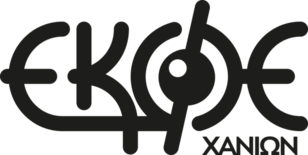 ΧΑΝΙΑ 2020ΠΕΙΡΑΜΑΤΑ -ΚΑΤΑΣΚΕΥΕΣ1 .  …………………………….. 2 .  ……………………………… 3 .   ……………………………..  4.   ……………………………..ΟΝΟΜΑΤΑ ΥΠ ΚΑΘΗΓΗΤΩΝ  :                                                                                                    